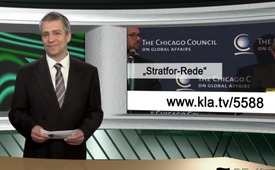 US-Dominanzstrategie gegen weitere russische Erdgaspipelines nach Europa?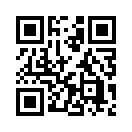 Die North-Stream-Pipeline verläuft durch die Ostsee und beliefert Deutschland und Teile Europas mit russischem Erdgas. Zur Sicherung der europäischen Energieversorgung sollten die Lieferkapazitäten durch den Bau einer weiteren Pipeline (North-Stream 2) erhöht werden...Ist die US-Dominanzstrategie gegen weitere russische Erdgaspipelines nach Europa?
Die North-Stream-Pipeline verläuft durch die Ostsee und beliefert Deutschland und Teile
Europas mit russischem Erdgas. Zur Sicherung der europäischen Energieversorgung sollten die
Lieferkapazitäten durch den Bau einer weiteren Pipeline, der North-Stream 2, erhöht werden. Dagegen erhob sich jedoch Widerstand von Seiten der USA im Sinne der angloamerikanischen
Dominanzstrategie, die gar keine zu engen wirtschaftlichen und politischen Beziehungen zwischen Deutschland und Russland zulässt. So wurde die von Russland danach geplante South-Stream-Pipeline zur Versorgung für Süd und Südosteuropa ebenfalls von den USA und ihren EU-Verbündeten torpediert. Ein erneuter Versuch, Europa mit russischem Gas zu versorgen, ist die sog. Blue-Stream-Pipeline, die über die Türkei nach Europa verlaufen soll. Auch hier gelang es den USA, dieses Vorhaben zunächst zu verhindern. Erst nach der erneuten russisch-türkischen Annäherung stehen die Chancen für dieses Projekt wieder günstiger. Offenbar geht es bei den permanenten Störungen friedlicher Handelsbeziehungen zwischen Europa, insbesondere Deutschland, und Russland um die Erhaltung der politischen und wirtschaftlichen US-Dominanz über Europa.
Sehen Sie sich auch hierzu die Sendungen „Streit um russische Erdgaspipelines nach Europa“ vom 23. Februar 2016 und die „Stratfor-Rede: 100 Jahre US-Angriff auf deutsch-russische Freundschaft“ vom 21. März 2015 an.von ts./jj.Quellen:http://www.kla.tv/5588
http://www.kla.tv/7759
https://www.nord-stream2.com/de/media-info/aktuelles/gazprom-basf-e-on-engie-omv-und-shell-unterzeichnen-gesellschaftervertrag-fur-das-nord-stream-2-projekt-2/Das könnte Sie auch interessieren:#Russland - www.kla.tv/RusslandKla.TV – Die anderen Nachrichten ... frei – unabhängig – unzensiert ...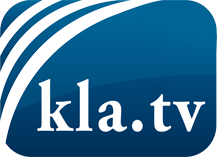 was die Medien nicht verschweigen sollten ...wenig Gehörtes vom Volk, für das Volk ...tägliche News ab 19:45 Uhr auf www.kla.tvDranbleiben lohnt sich!Kostenloses Abonnement mit wöchentlichen News per E-Mail erhalten Sie unter: www.kla.tv/aboSicherheitshinweis:Gegenstimmen werden leider immer weiter zensiert und unterdrückt. Solange wir nicht gemäß den Interessen und Ideologien der Systempresse berichten, müssen wir jederzeit damit rechnen, dass Vorwände gesucht werden, um Kla.TV zu sperren oder zu schaden.Vernetzen Sie sich darum heute noch internetunabhängig!
Klicken Sie hier: www.kla.tv/vernetzungLizenz:    Creative Commons-Lizenz mit Namensnennung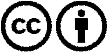 Verbreitung und Wiederaufbereitung ist mit Namensnennung erwünscht! Das Material darf jedoch nicht aus dem Kontext gerissen präsentiert werden. Mit öffentlichen Geldern (GEZ, Serafe, GIS, ...) finanzierte Institutionen ist die Verwendung ohne Rückfrage untersagt. Verstöße können strafrechtlich verfolgt werden.